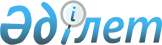 Об утверждении Правил оказания жилищной помощи малообеспеченным семьям (гражданам) по городу Тараз
					
			Утративший силу
			
			
		
					Решение Таразского городского маслихата четвертого созыва Жамбылской области от 14 мая 2010 года N 29-5. Зарегистрировано управлением юстиции города Тараз Жамбылской области 16 июня 2010 года за номером 106. Утратило силу решением Таразского городского маслихата Жамбылской области от 14 декабря 2011 года № 45-5      Утратило силу решением Таразского городского маслихата Жамбылской области от 14 декабря 2011 года № 45-5

      В соответствии со статьей 97 Закона Республики Казахстан от 16 апреля 1997 года «О жилищных отношениях», постановлением Правительства Республики Казахстан от 14 апреля 2009 года № 512 «О некоторых вопросах компенсации повышения тарифов абонентской платы за оказание услуг телекоммуникаций социально защищаемым гражданам» и постановлением Правительства Республики Казахстан от 30 декабря 2009 года № 2314 «Об утверждении Правил предоставления жилищной помощи» городской маслихат РЕШИЛ:



      1. Утвердить прилагаемые Правила оказания жилищной помощи малообеспеченным семьям (гражданам) по городу Тараз.



      2. Признать утратившим силу решение Таразского городского маслихата № 11-5 от 23 октября 2008 года «Об утверждении Правил оказания жилищной помощи малообеспеченным семьям (гражданам) по городу Тараз» (зарегистрировано в Реестре государственной регистрации нормативных правовых актов за № 6-1-81, опубликовано 3 декабря 2008 года в газете «Жамбыл-Тараз», № 96).



      3. Настоящее решение вступает в силу со дня государственной регистрации в органах юстиции, вводится в действие по истечении десяти календарных дней после дня его первого официального опубликования.      Председатель сессии                        Секретарь

      городского маслихата                       городского маслихата

      Е. Митрофанова                             У.Байшигашев

Утверждены

решением Таразского городского

маслихата № 29-5 от 14 мая 2010 года Правила оказания жилищной помощи малообеспеченным семьям (гражданам) по городу Тараз 1. Общие положения

      1. Настоящие Правила оказания жилищной помощи малообеспеченным семьям (гражданам) по городу Тараз (далее - Правила) разработаны в соответствии со статьей-97 Закона Республики Казахстан от 16 апреля 1997 года «О жилищных отношениях», постановлением Правительства Республики Казахстан от 30 декабря 2009 года № 2314 «Об утверждении Правил предоставления жилищной помощи» (далее - Правила предоставления жилищной помощи, утвержденные Правительством Республики Казахстан) и постановлением Правительства Республики Казахстан от 14 апреля 2009 года № 512 «О некоторых вопросах компенсации повышения тарифов абонентской платы за оказание услуг телекоммуникаций социально защищаемым гражданам».



      2. В настоящих Правилах используются следующие основные понятия:

      коммунальные услуги - услуги, предоставляемые в жилом доме (жилом здании) и включающие водоснабжение, канализацию, газоснабжение, электроснабжение, теплоснабжение, мусороудаление и обслуживание лифтов;

      услугодатель - юридическое или физическое лицо, занимающееся, электроснабжением, теплоснабжением, водоснабжением, канализованием (далее - энергоснабжающая организация), а также предоставляющее (оказывающее) услуги по удалению мусора и обслуживанию лифтами, оказание услуг для абонентов и объектов кондоминиума - является доставка электрической и тепловой энергии;

      заявитель (физическое лицо) - лицо, обратившееся от себя лично или от имени семьи за назначением жилищной помощи;

      уполномоченный орган - государственное учреждение «Отдел занятости и социальных программ акимата города Тараз».



      3. Жилищная помощь оказывается за счет средств местного бюджета малообеспеченным семьям (гражданам) на оплату:

      расходов на содержание жилого дома (жилого здания) семьям (гражданам), проживающим в приватизированных жилых помещениях (квартирах) или являющимся нанимателями (поднанимателями) жилых помещений (квартир) в государственном жилищном фонде;

      потребления коммунальных услуг и услуг связи в части увеличения абонентской платы за телефон, подключенный к сети телекоммуникаций, семьям (гражданам), являющимся собственниками или нанимателями (поднанимателями) жилища;

      арендной платы за пользование жилищем, арендованным местным исполнительным органом в частном жилищном фонде.

      Жилищная помощь оказывается по предъявленным поставщиками счетам на оплату коммунальных услуг, на содержание жилого дома (жилого здания) согласно смете, определяющей размер ежемесячных и целевых взносов, на содержание жилого дома (жилого здания), за счет бюджетных средств лицам, постоянно проживающим в городе Тараз.      Сноска. пункт 3 с изменениями, внесенными решением Таразского  городского маслихата от 12.10.2011 № 43-6.



      4. Жилищная помощь определяется как разница между суммой оплаты расходов на содержание жилого дома (жилого здания), потребление коммунальных услуг и услуг связи в части увеличения абонентской платы за телефон, подключенный к сети телекоммуникаций, арендной платы за пользование жилищем в пределах норм и предельно-допустимого уровня расходов семьи на эти цели.      Сноска. Пункт 4 с изменениями, внесенными решением Таразского городского маслихата от 12.10.2011 № 43-6.



      5. Официально не подтвержденные доходы учитываются в размере не ниже минимальной заработной платы на каждого трудоспособного члена семьи (гражданина).

       Совокупный доход семьи для начисления жилищной помощи, исчисляется в порядке, определенном законодательством об адресной социальной помощи.      Сноска. Пункт 5 с дополнениями, внесенными решением Таразского городского маслихата от 23.12.2010 № 36-7 (вводится в действие с 01.01.2011).



      6. Оплата расходов на содержание жилого дома (жилого здания), потребление коммунальных услуг и услуг связи в части увеличения абонентской платы за телефон, подключенный к сети телекоммуникаций, арендной платы за пользование жилищем сверх установленной нормы производится на общих основаниях.      Сноска. Пункт 6 с изменениями, внесенными решением Таразского городского маслихата от 12.10.2011 № 43-6.



      7. Жилищная помощь не назначается малообеспеченным семьям (гражданам), имеющим в частной собственности более одной единицы жилья (дома, квартиры) или сдающим жилые помещения в наем.

      Жилищная помощь не назначается малообеспеченным семьям (гражданам), имеющим трудоспособных лиц, которые не работают, не зарегистрированы в уполномоченных органах по вопросам занятости, кроме инвалидов, учащихся и студентов, слушателей и курсантов дневной формы обучения, включая магистратуру, а также граждан, занятых уходом за инвалидами I и II групп, детьми-инвалидами с детства до шестнадцати лет, лицами старше восьмидесяти лет, детьми в возрасте до трех лет. 

2. Размер и порядок оказания жилищной помощи      8. Для назначения жилищной помощи гражданин (семья) обращается в уполномоченный орган с заявлением и представляет документы, указанные в Правилах предоставления жилищной помощи, утвержденных Правительством Республики Казахстан.

      Документы, необходимые для назначения жилищной помощи, предоставляются в копиях и подлинниках для сверки, после чего подлинники документов возвращаются заявителю.



      9. Размер жилищной помощи не может превышать сумму фактических расходов на оплату расходов на содержание жилого дома (жилого здания), потребления коммунальных услуг и услуг связи в части увеличения абонентской платы за телефон, подключенный к сети телекоммуникаций, арендной платы за пользование жилищем, арендованным местным исполнительным органом в частном жилищном фонде.»      Сноска. Пункт 6 с изменениями, внесенными решением Таразского городского маслихата от 12.10.2011 № 43-6.



      10.Исключен решением Таразского городского маслихата от 12.10.2011 № 43-6.



      11. При изменении доли предельно допустимых расходов семьи на оплату расходов на содержание жилого дома (жилого здания), потребления коммунальных услуг и услуг связи в части увеличения абонентской платы за телефон, подключенный к сети телекоммуникаций, арендной платы за пользование жилищем, арендованным местным исполнительным органом в частном жилищном фонде уполномоченный орган производит перерасчет ранее назначенной жилищной помощи.      Сноска. Пункт 11 с изменениями, внесенными решением Таразского городского маслихата от 12.10.2011 № 43-6.



      12. Получатели жилищной помощи в течение десяти дней информируют уполномоченный орган о любых изменениях формы собственности жилья, состава семьи, совокупного дохода и других факторах, влияющих на размер жилищной помощи, а также о случаях неверного начисления жилищной помощи.



      13. Незаконно полученные суммы жилищной помощи подлежат возврату получателем в добровольном порядке, а в случае отказа - в судебном порядке.



      14. При назначении жилищной помощи учитываются следующие нормы площади жилья и потребления коммунальных услуг, обеспечиваемые компенсационными мерами:

      1) нормы площади жилья, обеспечиваемые компенсационными мерами:

      для одиноких граждан – 30 квадратных метров, но не менее размера однокомнатной квартиры и не более фактически занимаемой площади;

      для семьи из двух и более человек – 18 квадратных метров на каждого члена семьи, но не более фактически занимаемой площади;

      2) нормы потребления электроэнергии (в месяц):

      на семью от одного до пяти человек – 80 киловатт на каждого члена семьи;

      от пяти и более человек – 200 киловатт;

      3) нормы расхода газа (в месяц):

      при наличии газовой плиты, центрального отопления и горячего водоснабжения – 18 кубических метров на 1 человека;

      при наличии газовой плиты, отсутствии центрального горячего водоснабжения и газового водонагревателя – 22 кубических метров на одного человека.

      Нормы потребления коммунальных услуг эквивалентны нормам отпуска коммунальных услуг, применяемых территориальным уполномоченным органом по регулированию естественных монополий (монополистической деятельности), при утверждении ими тарифов (цен) на оказываемые услуги.      Сноска. в подпункт 2)пункта 14 внесены изменения решением Таразского городского маслихата от 23.12.2010 № 36-7 (вводится в действие с 01.01.2011). 

3. Порядок выплаты жилищной помощи      15. Суммы, начисленные на оплату расходов на содержание жилого дома (жилого здания), потребления коммунальных услуг и услуг связи в части увеличения абонентской платы за телефон, подключенный к сети телекоммуникаций, арендной платы за пользование жилищем, арендованным местным исполнительным органом в частном жилищном фонде уполномоченным органом через банки второго уровня по письменному заявлению получателей могут перечисляться на лицевые счета соответствующих услугодателей (поставщиков услуг), а компенсации повышения тарифов абонентской платы за телефон - на лицевые счета абонентов.      Сноска. Пункт 15 с изменениями, внесенными решением Таразского городского маслихата от 12.10.2011 № 43-6. 

4. Заключительные положения      16. Отношения не урегулированные настоящими Правилами регулируются в соответствии с действующим законодательством Республики Казахстан.
					© 2012. РГП на ПХВ «Институт законодательства и правовой информации Республики Казахстан» Министерства юстиции Республики Казахстан
				